中华全国律师函授中心2022年度部门预算情况说明一、单位基本情况中华全国律师函授中心是司法部于1984年10月创办、委托法制日报社管理的全国性法学教育机构，核定事业编制为25人(司发函[1992]014号，从法制日报社编制内划拨)，注册资金403万元，经费自理,无财政基本及项目支出。主要职能(业务范围)是:为法律服务人员提供各类教育服务。法律专业、律师专业专科和本科函授教育，国家司法考试考前辅导，卫星远程培训及各类培训。目前律师函授中心暂停业务活动，保留机构由法制日报社代管。二、一般公共预算1.本年一般公共预算拨款收入0万元。2.本年一般公共预算拨款支出0万元，其中:基本支出0万元(含人员经费0万元、公用经费0万元)，项目支出0万元。 三、“三公”经费本年预算财政拨款“三公”经费支出0万元。四、总收支预算1.单位总收入0万元，其中:本年收入0万元，使用非财政拨款结余0万元，上年结转0万元。2.单位总支出0万元，其中:基本支出0万元，项目支出0万元,结转下年0万元。附件:2022年预算批复表	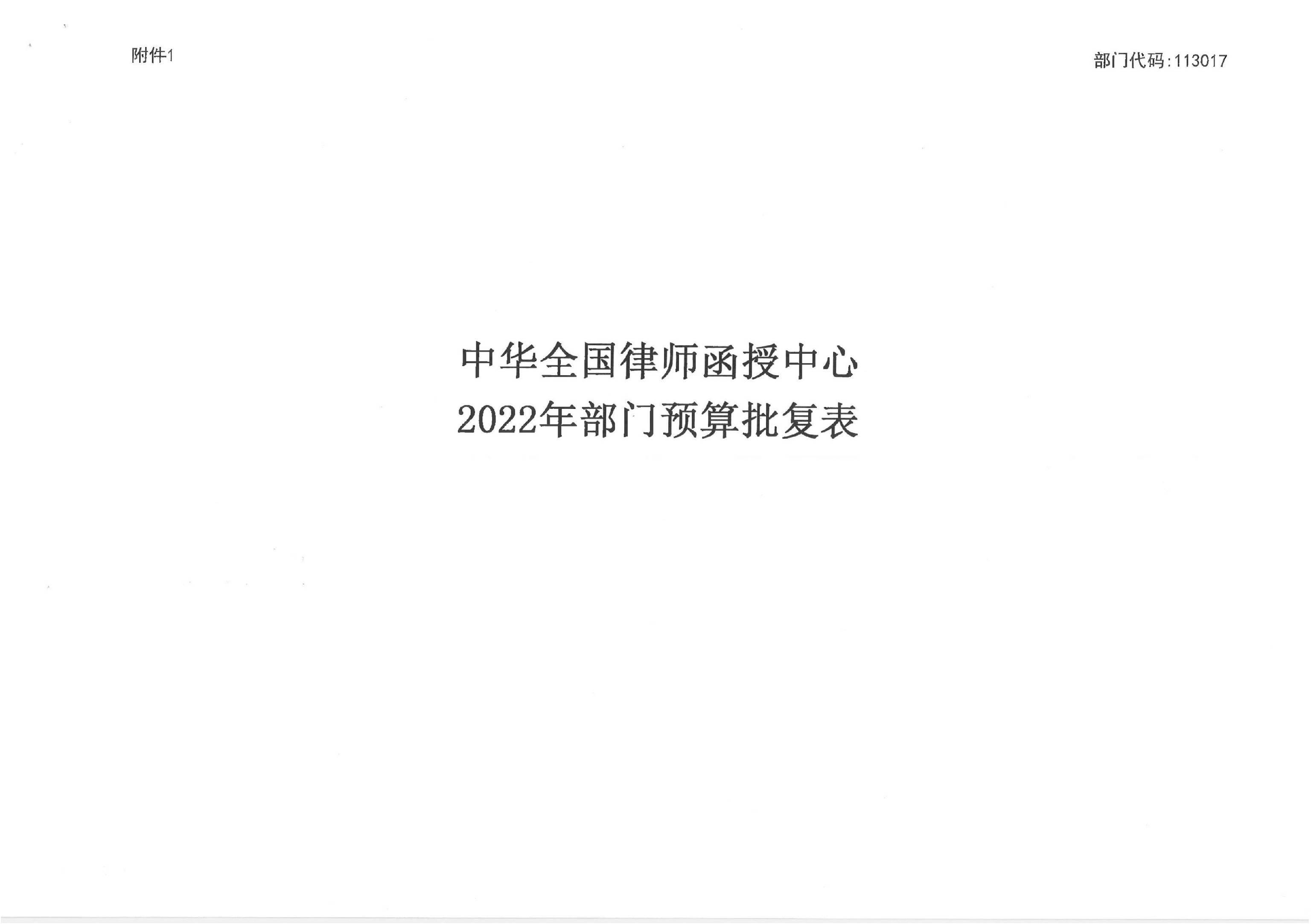 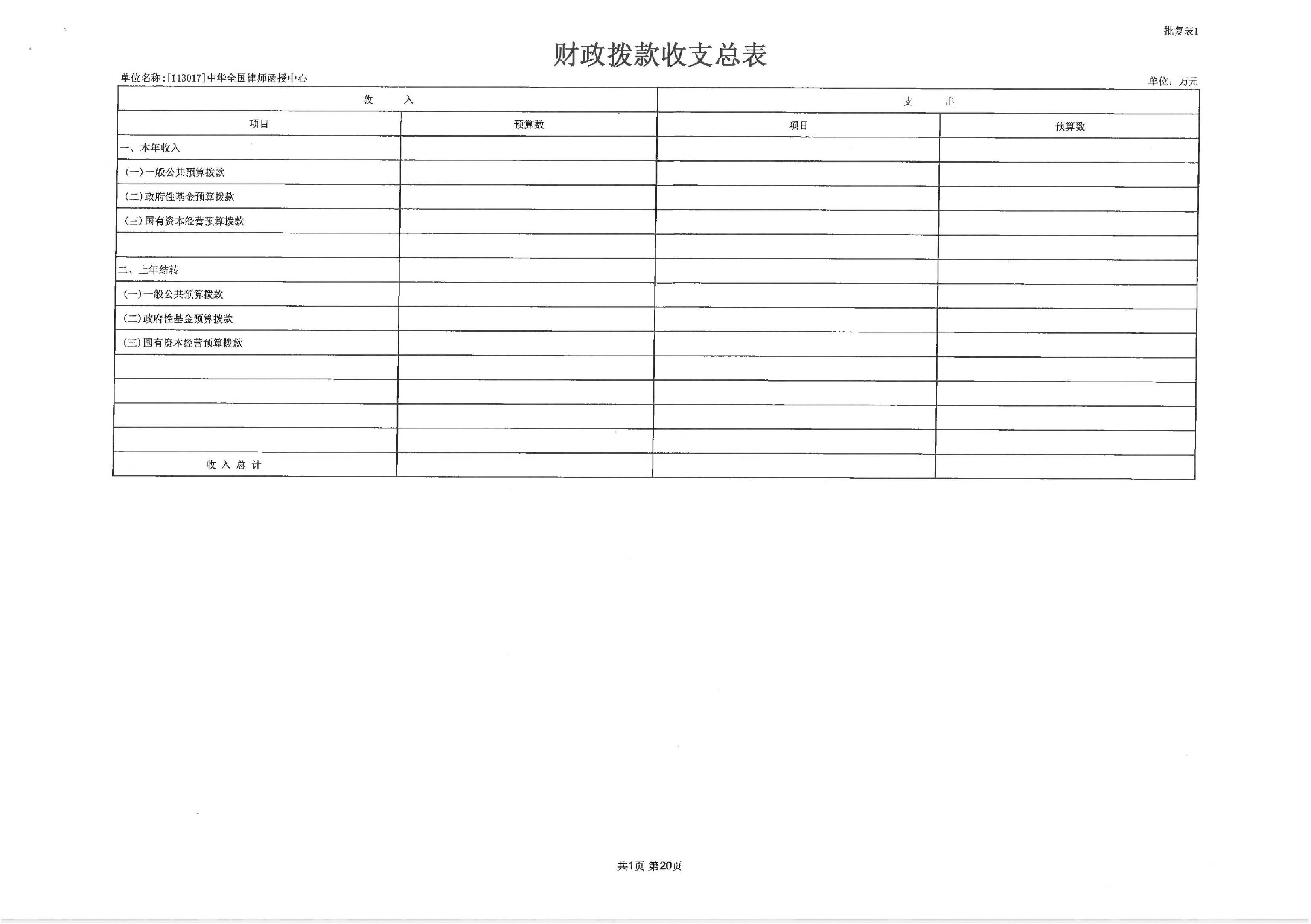 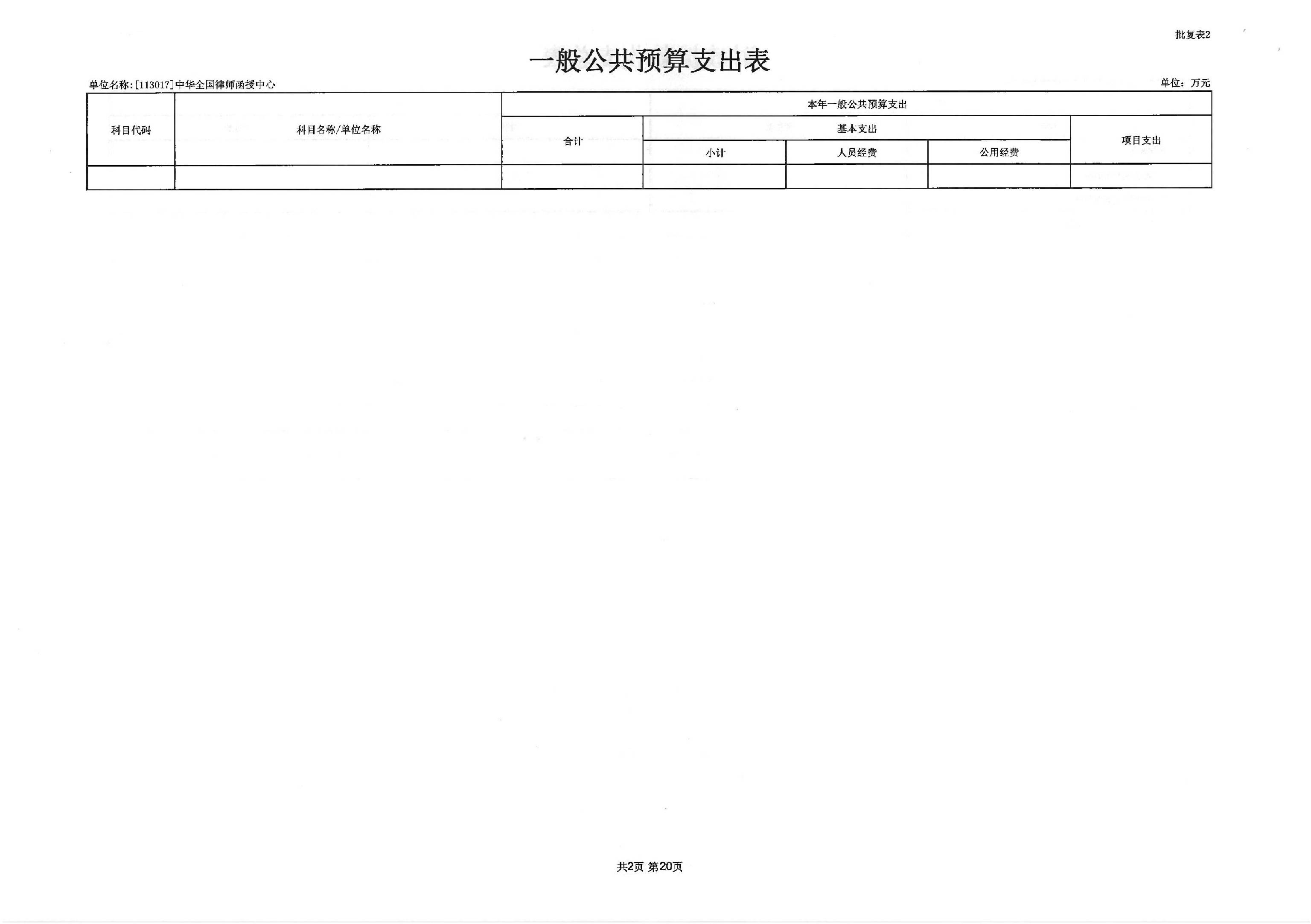 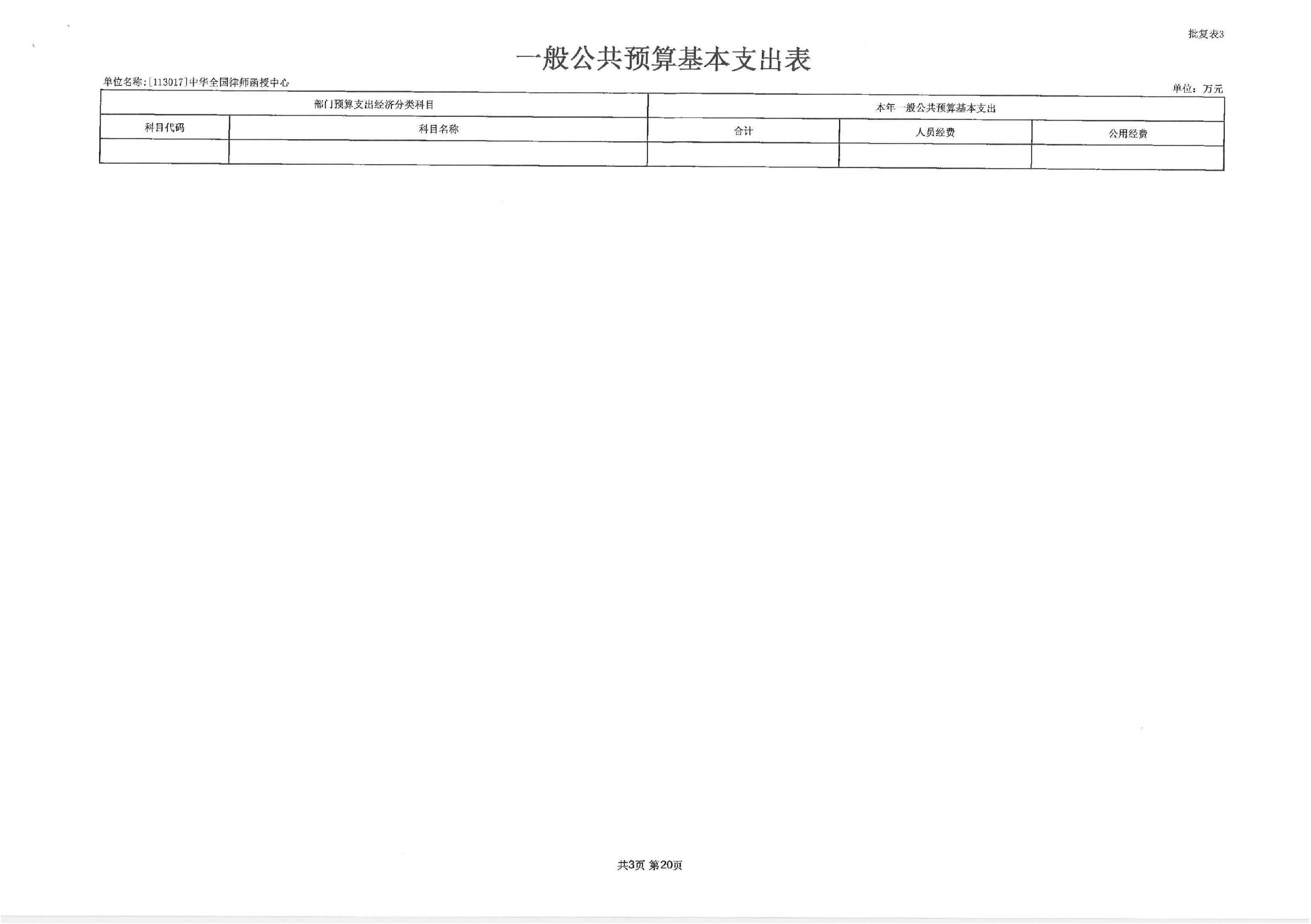 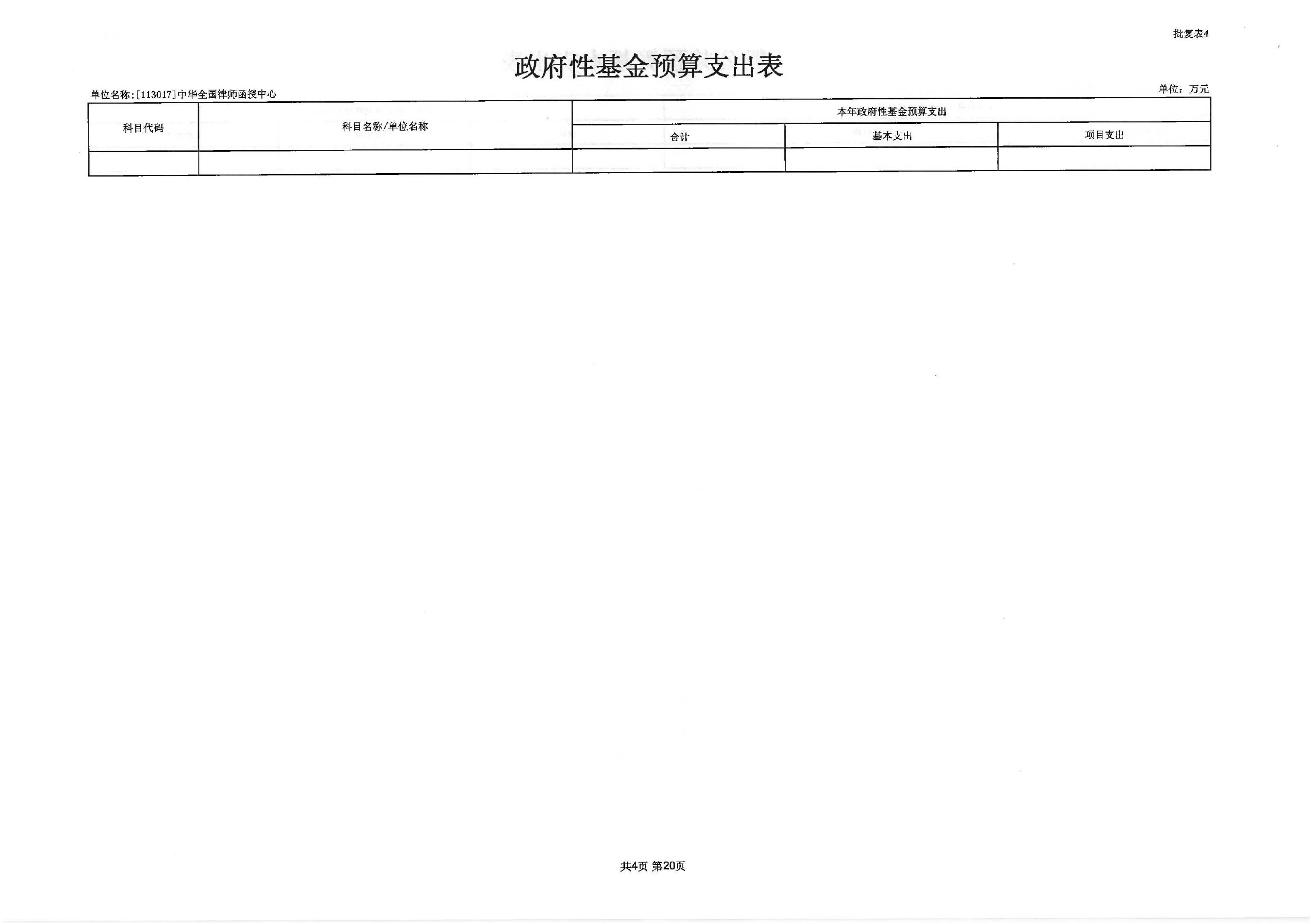 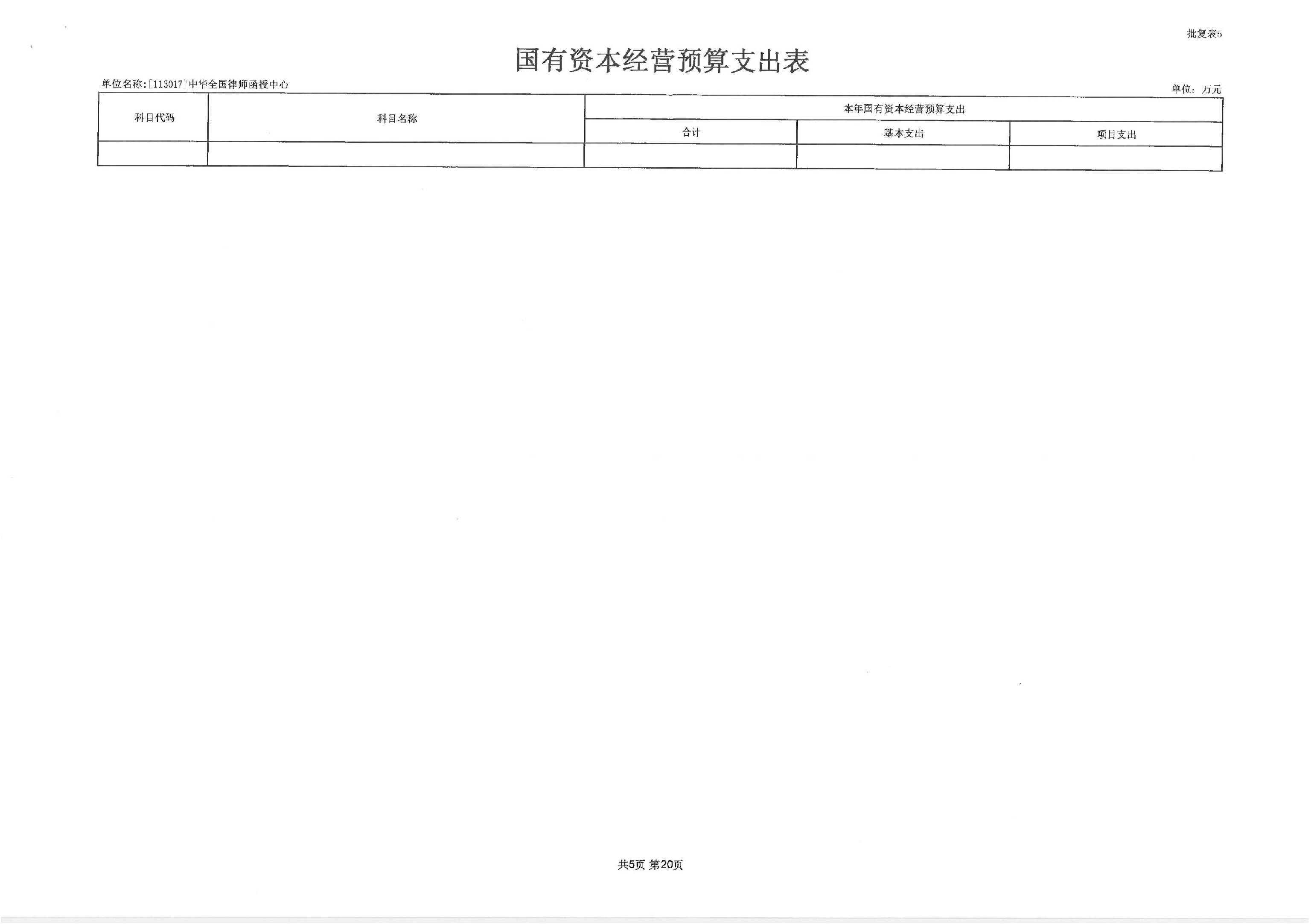 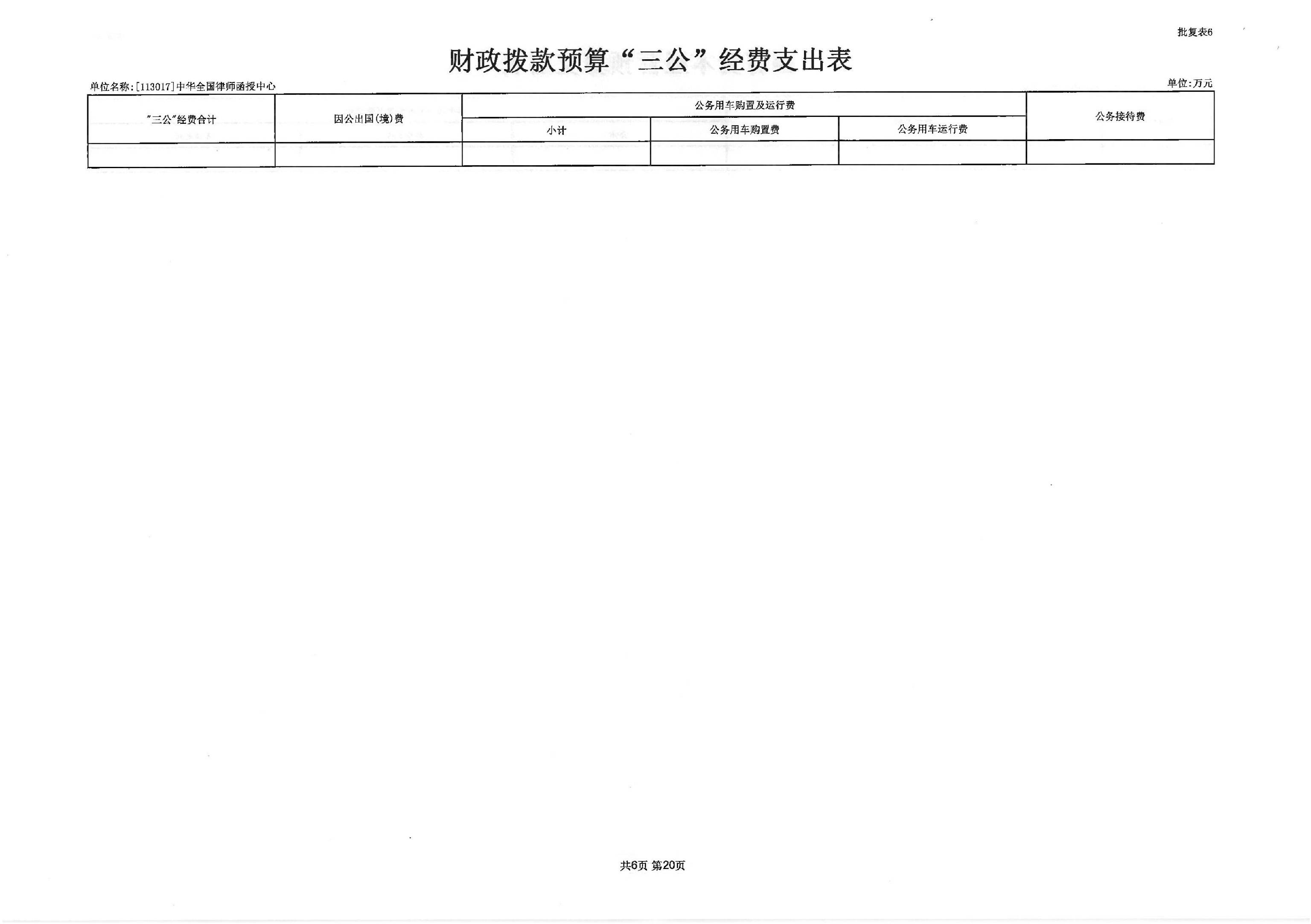 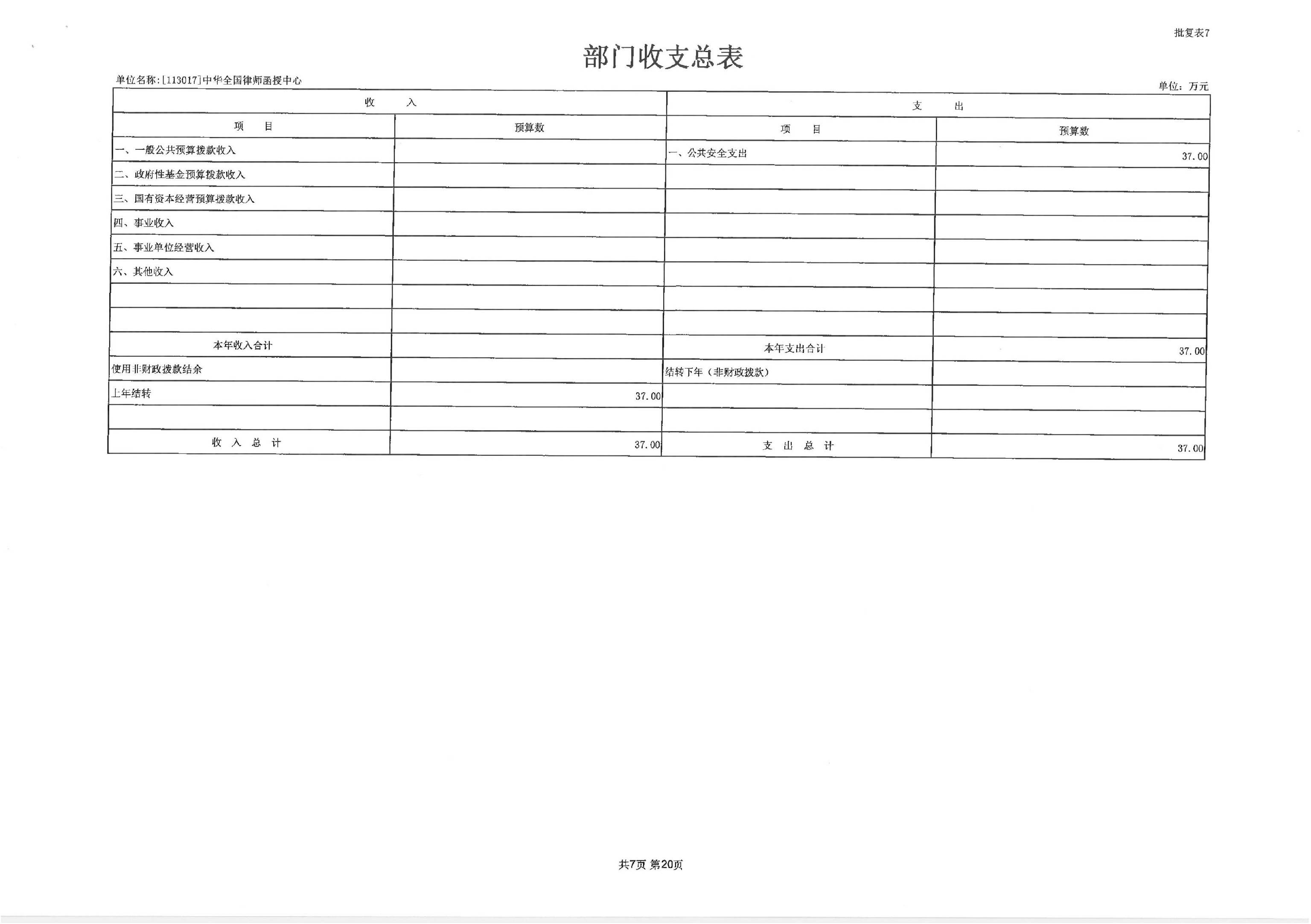 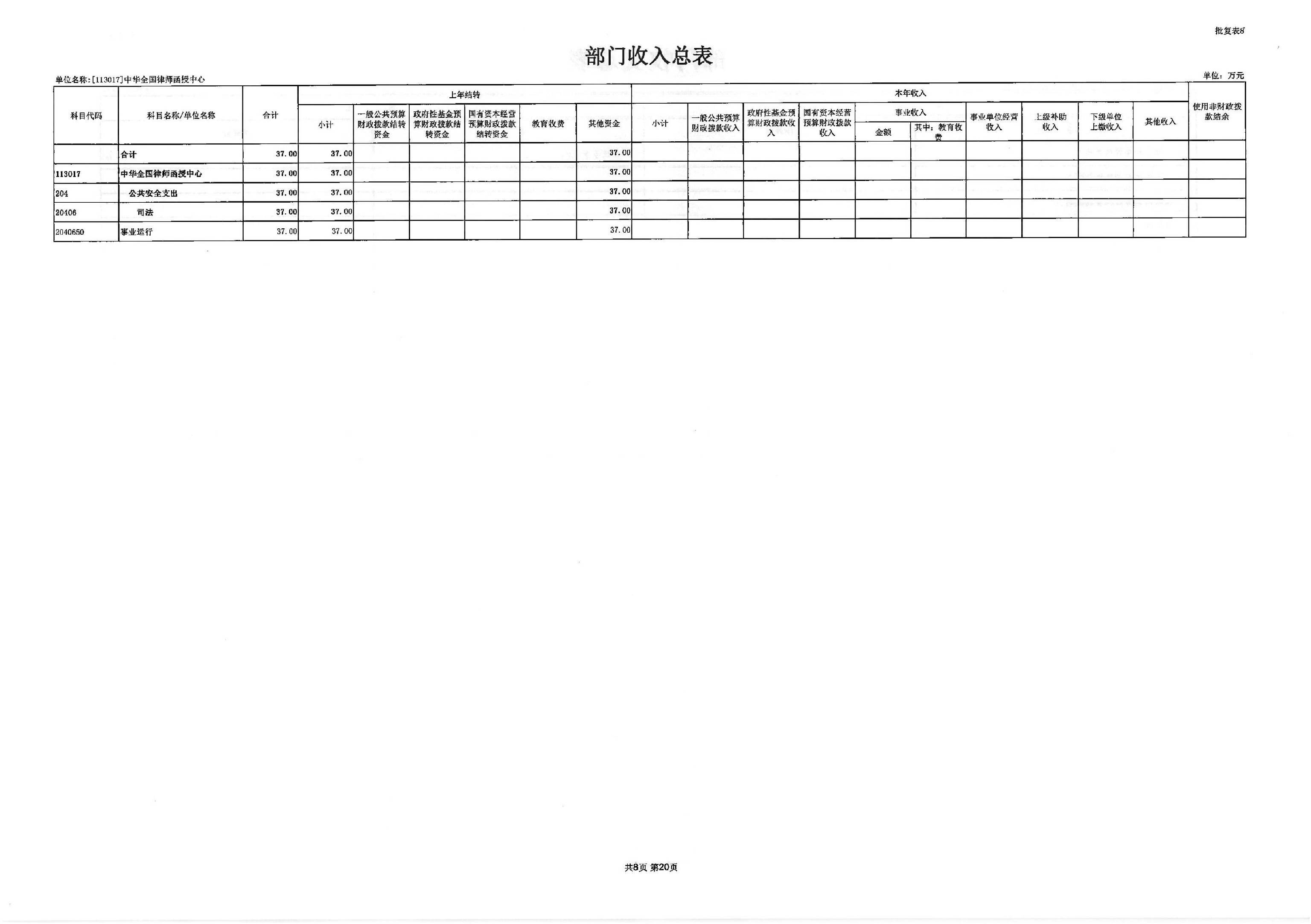 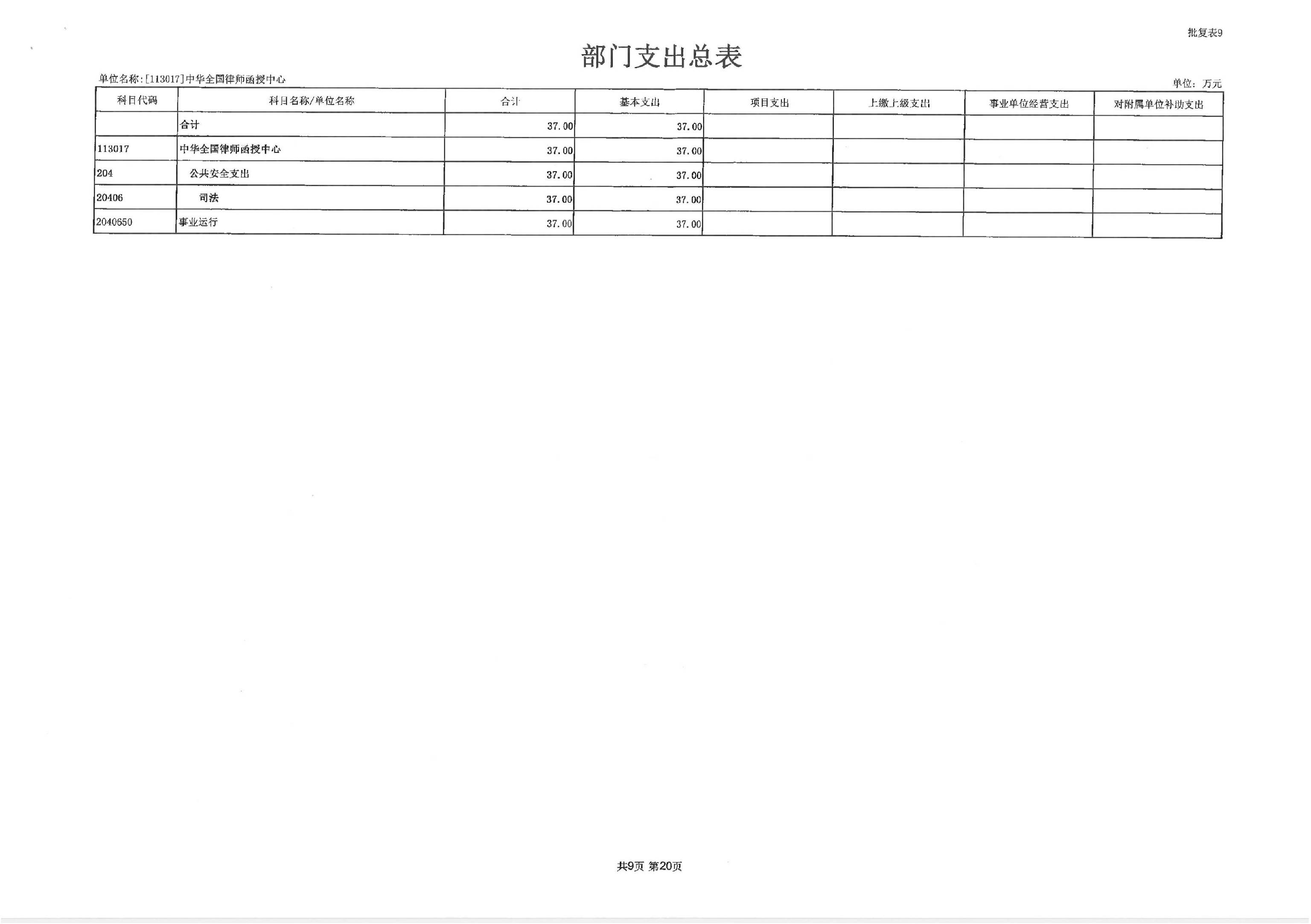 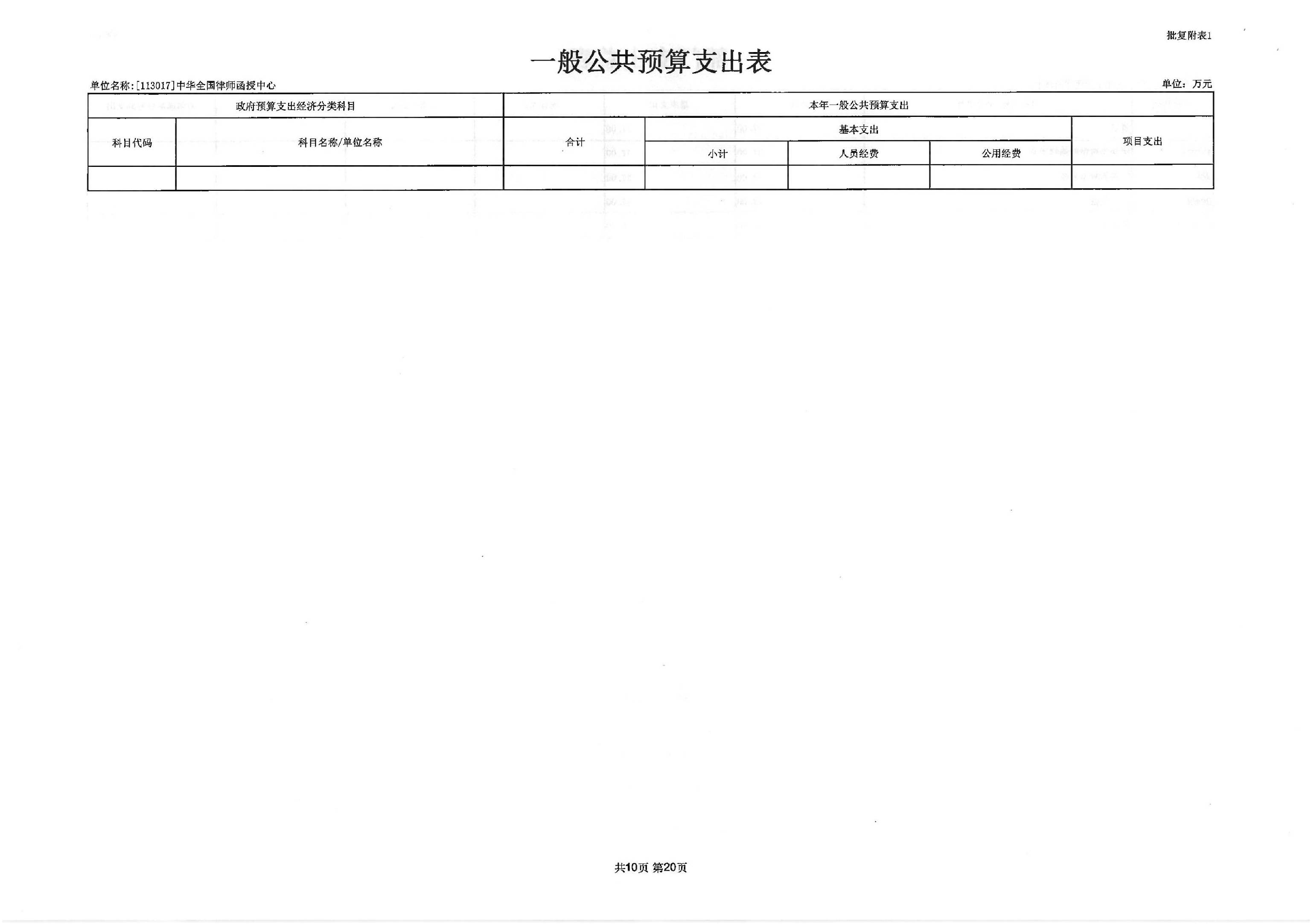 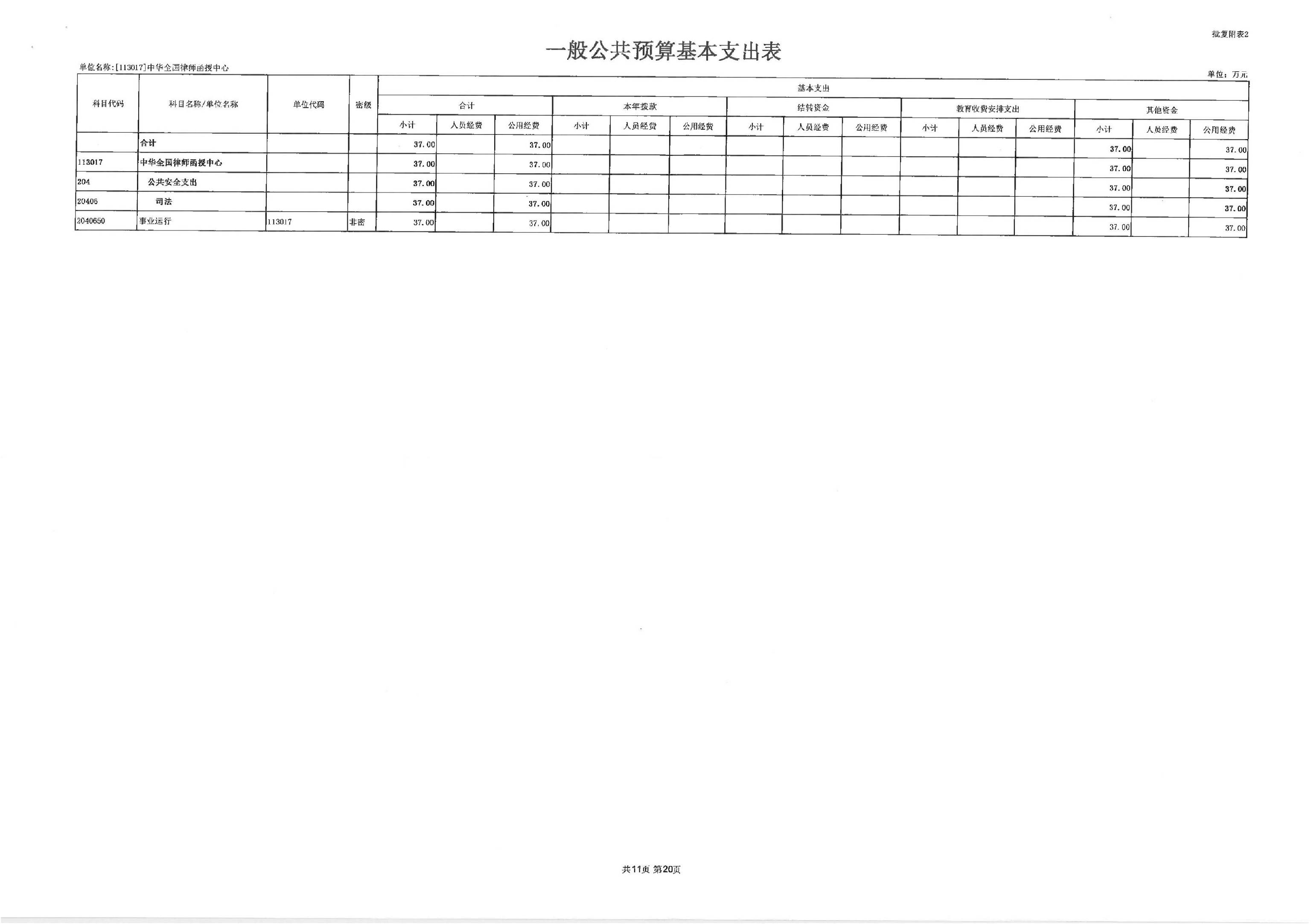 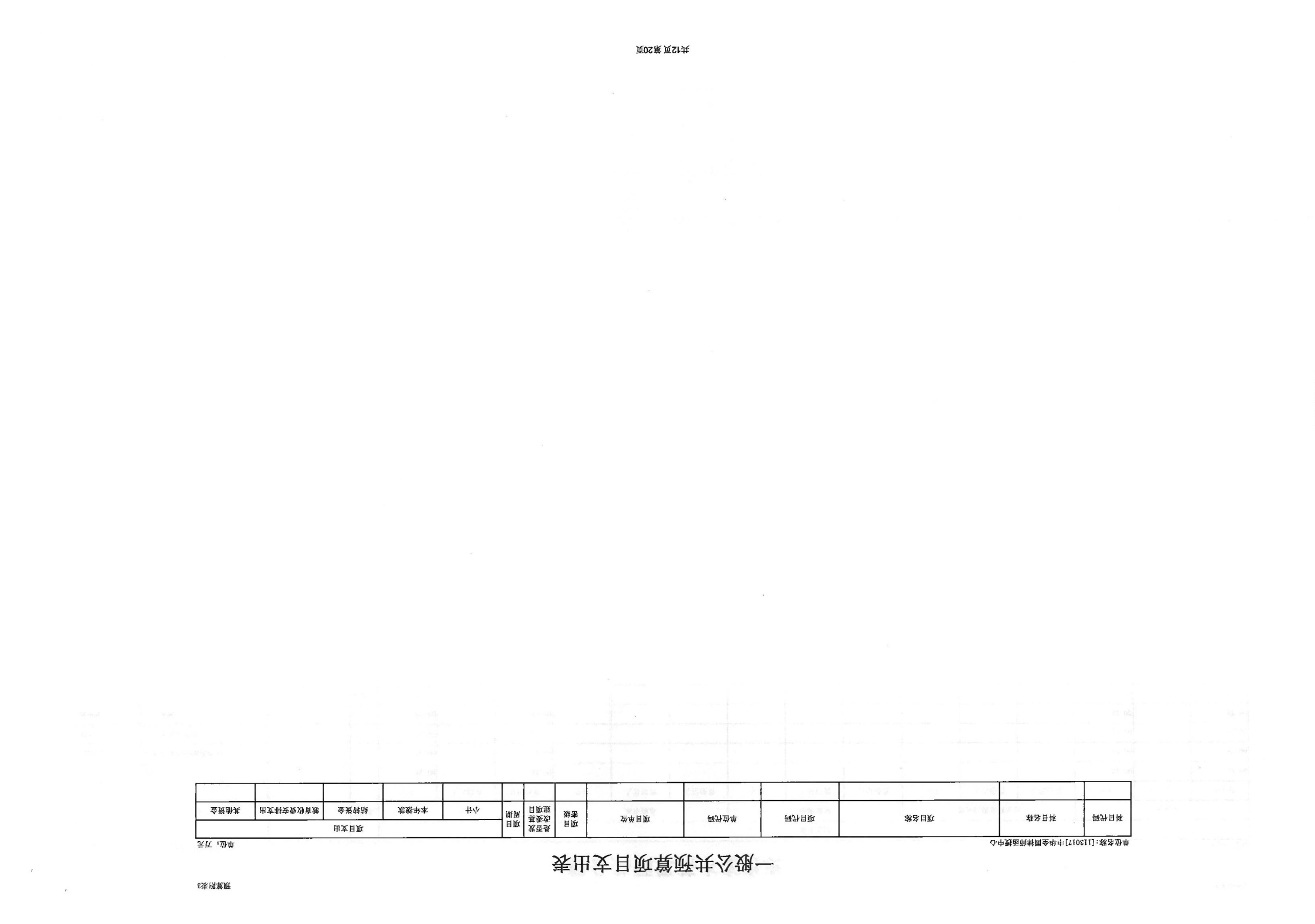 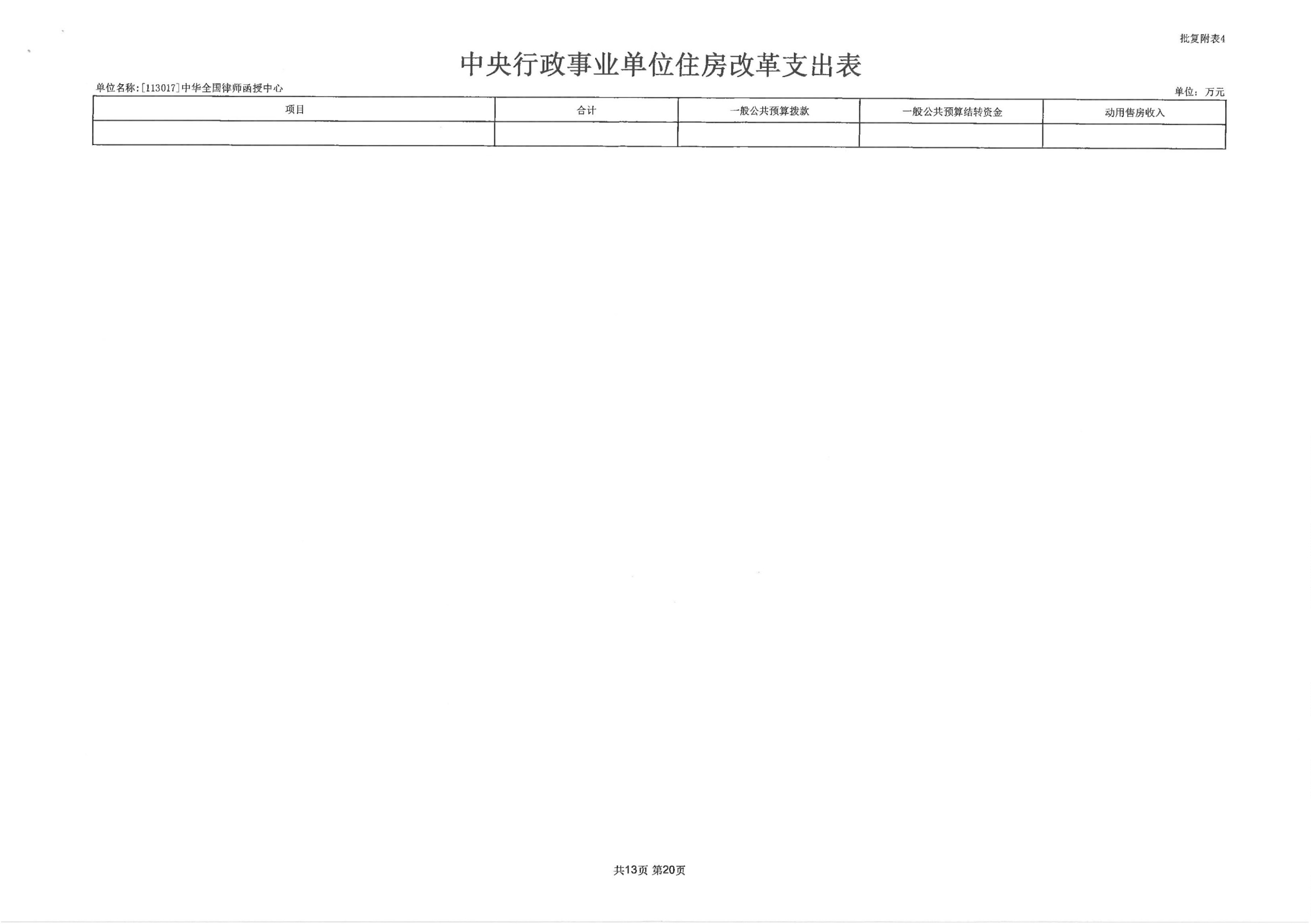 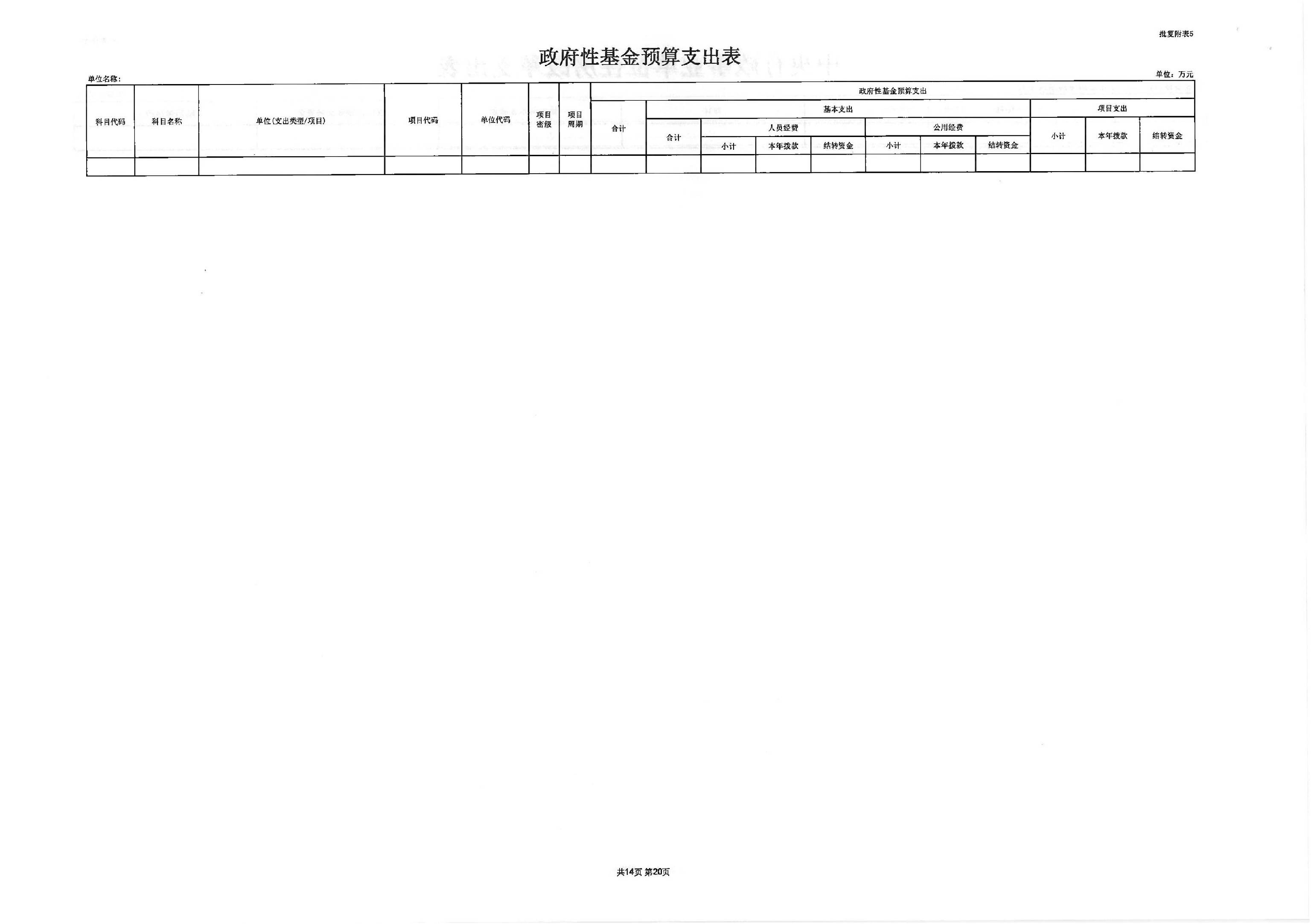 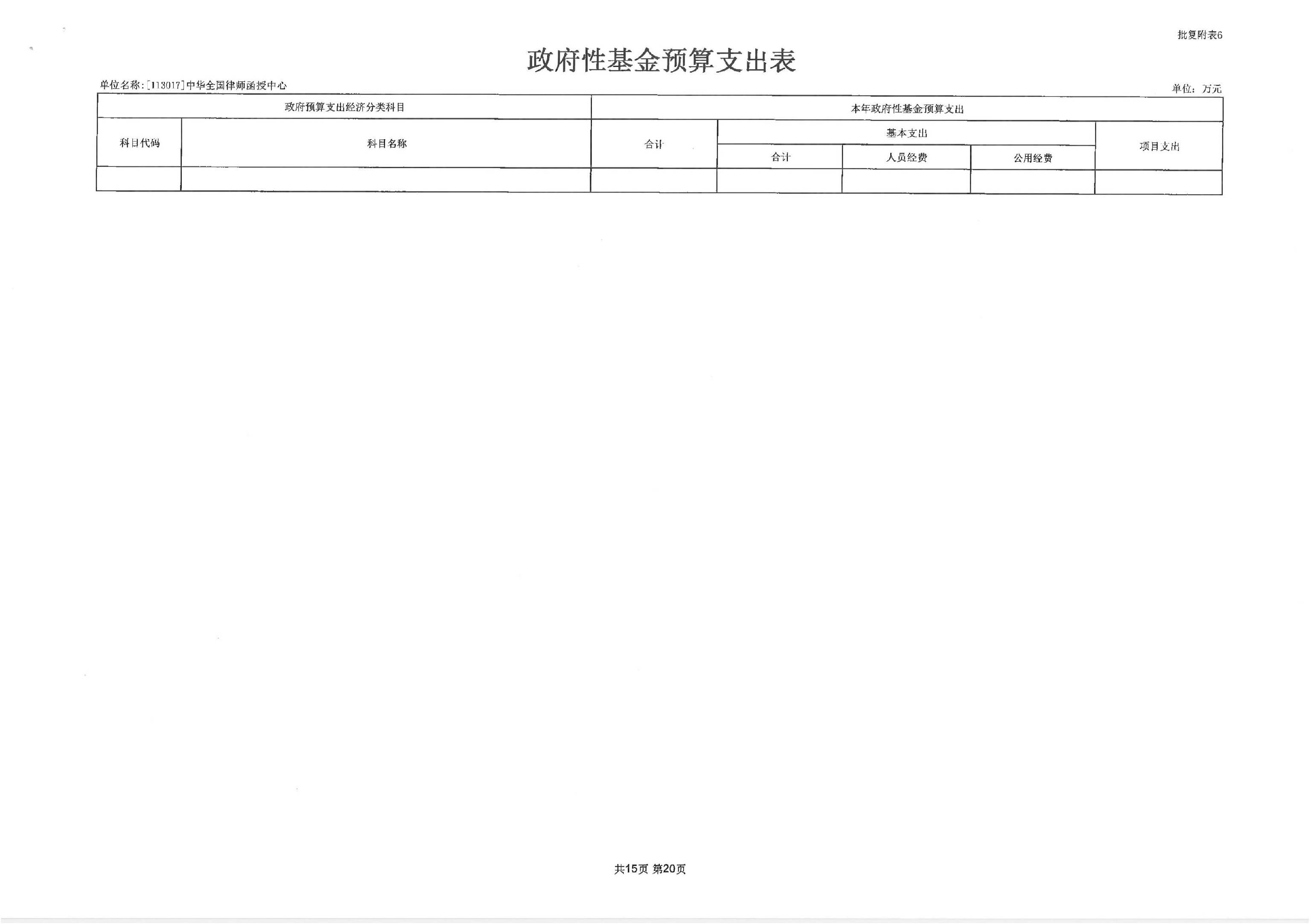 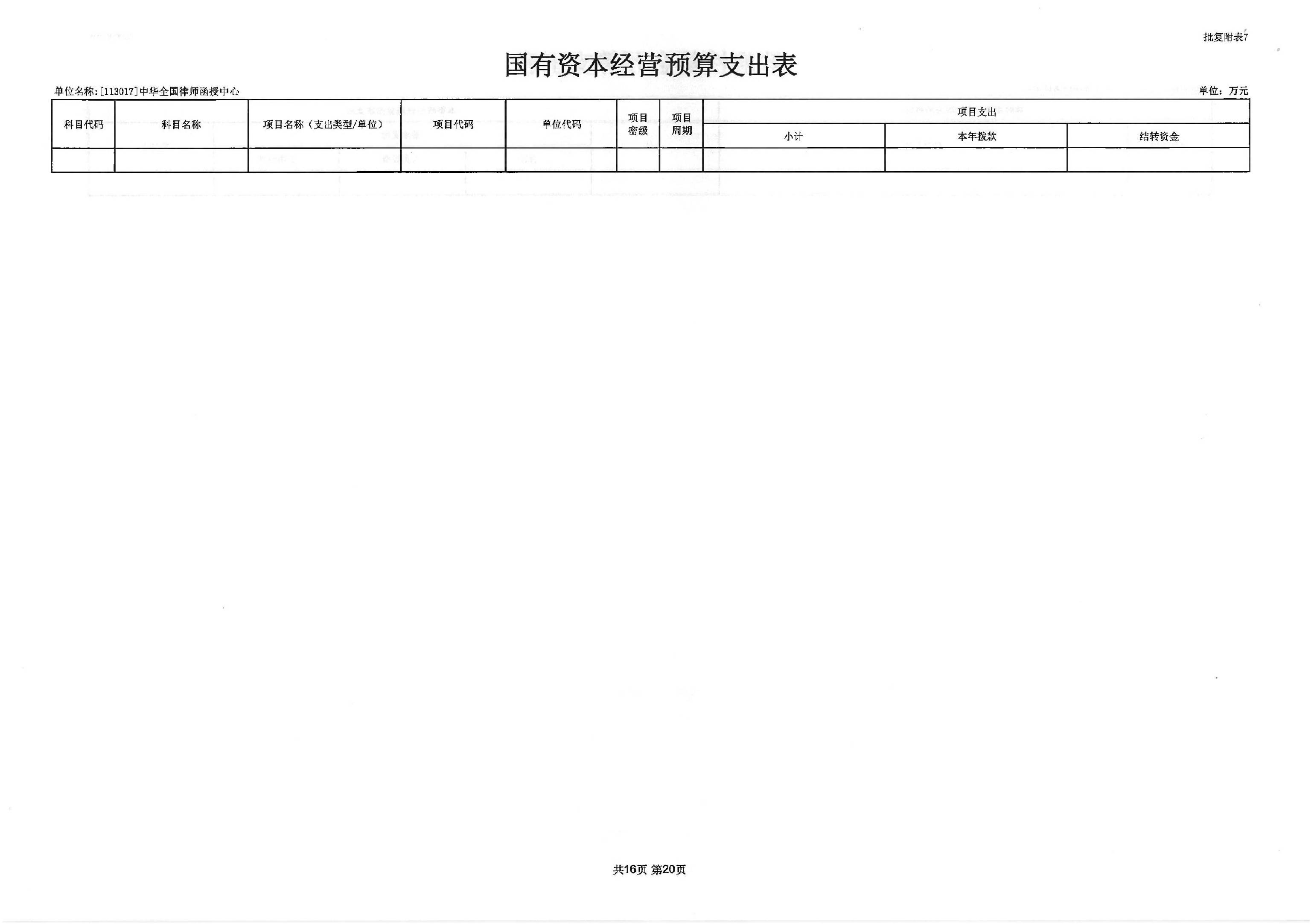 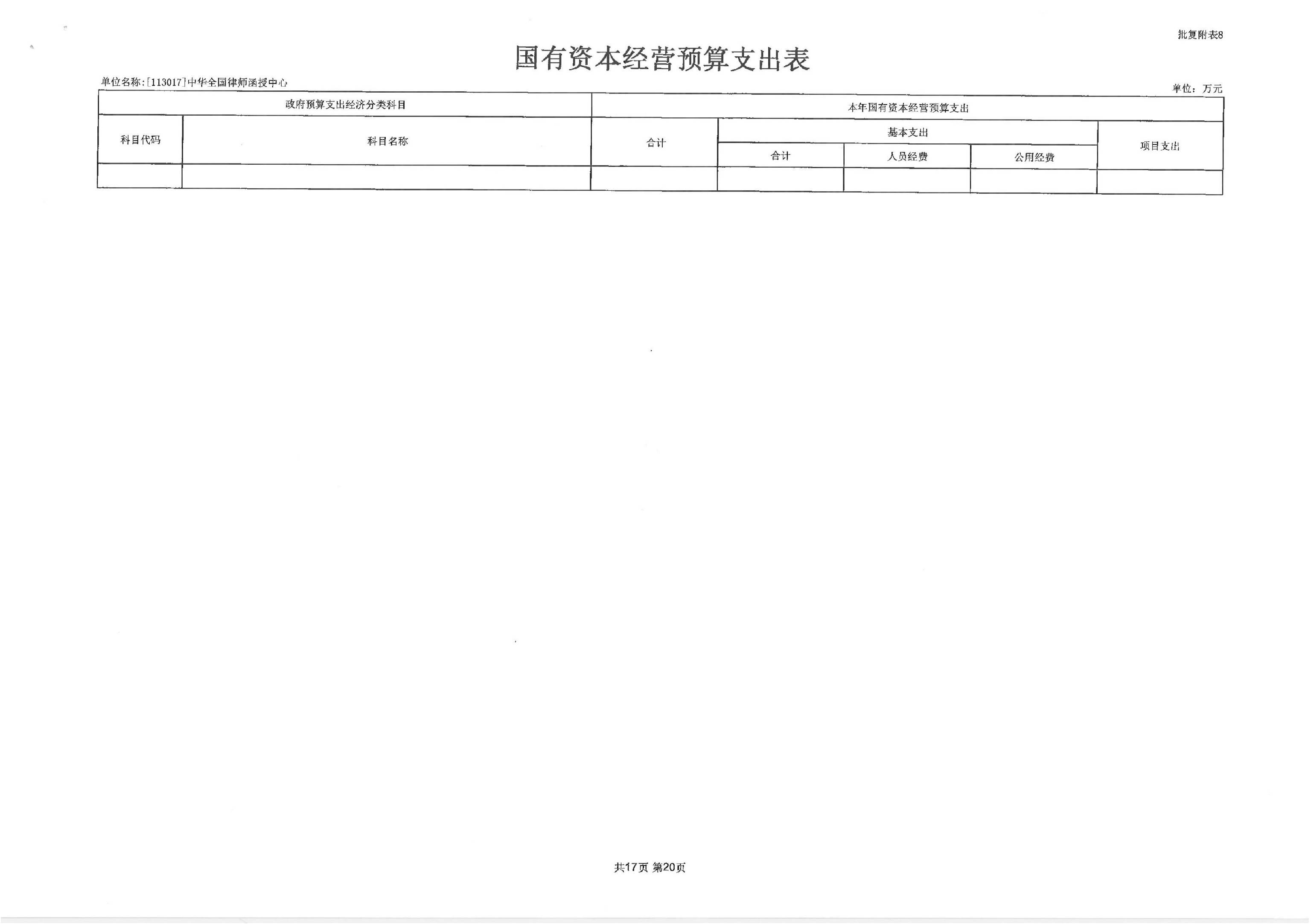 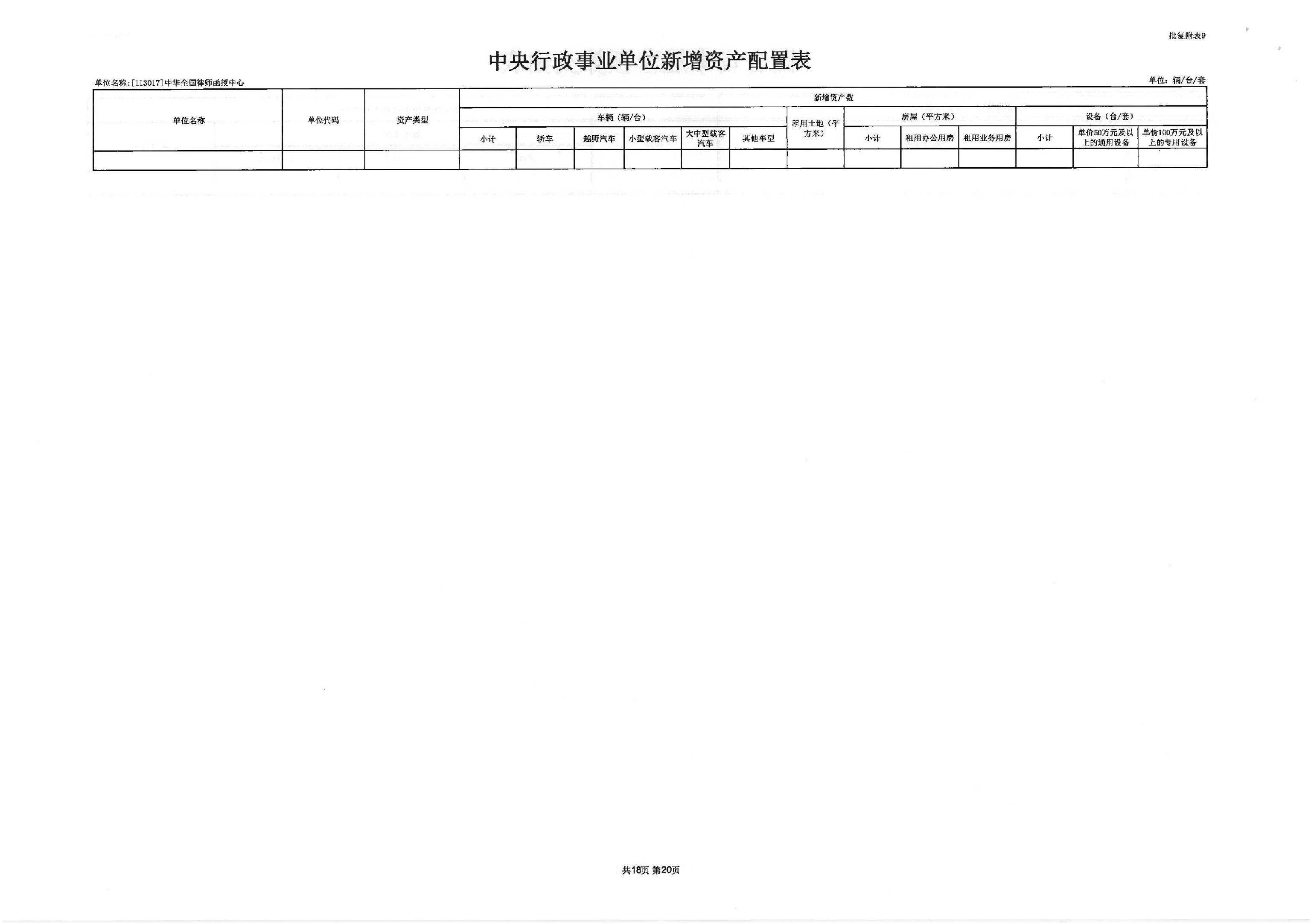 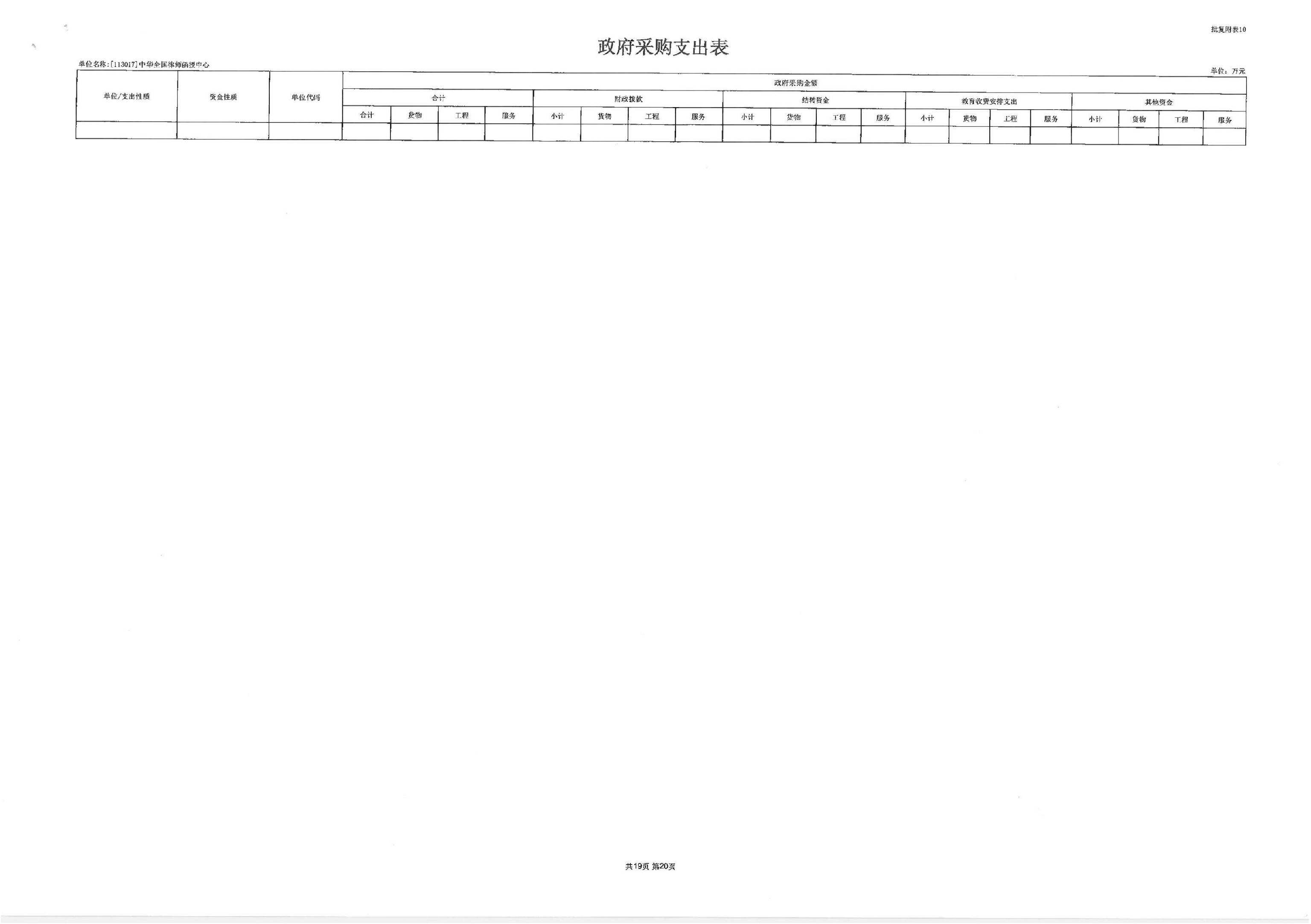 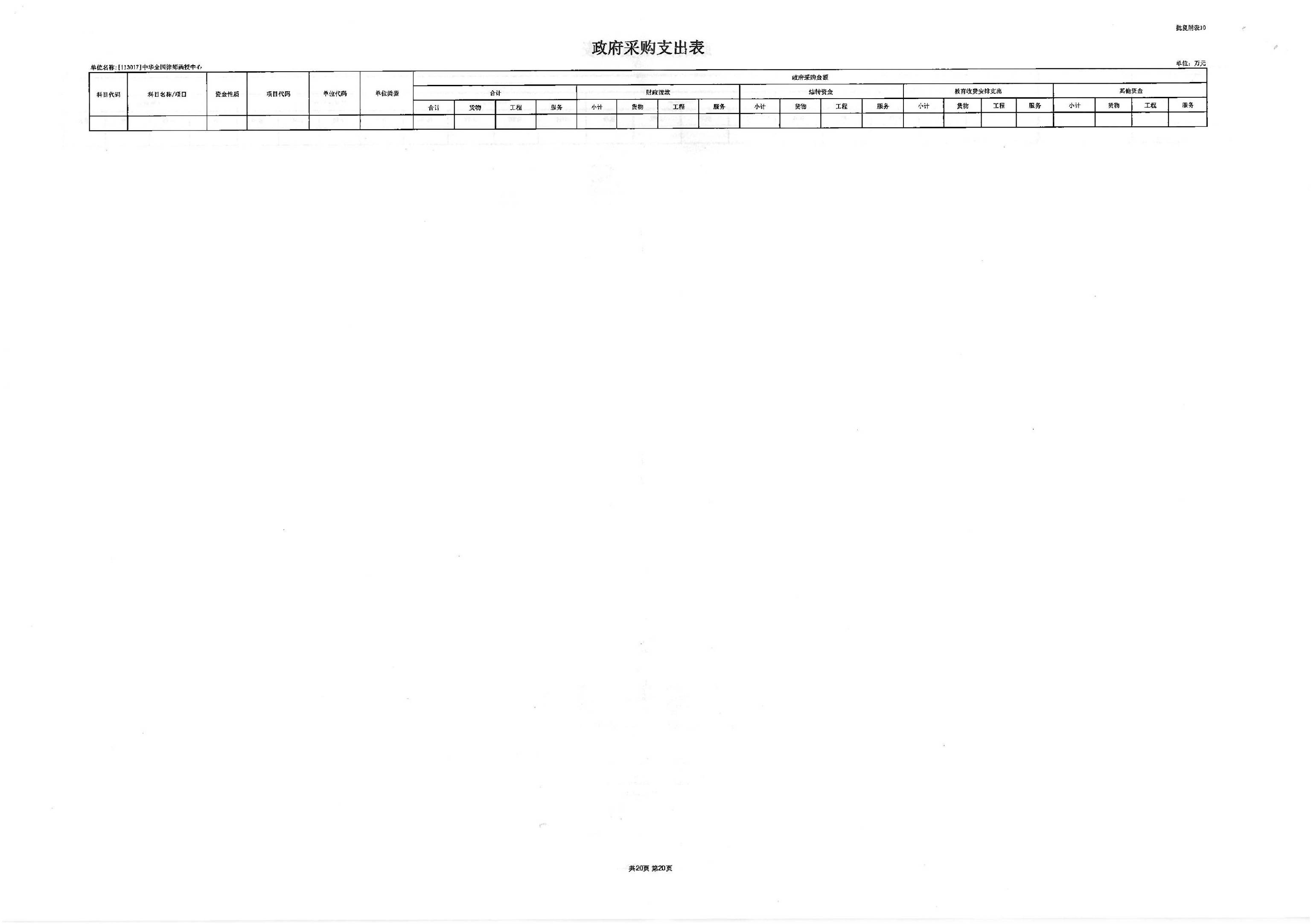 